Belvue Bank and ShopThis year we have introduced the Belvue Bank as a way of developing our very successful house point system. House points are awarded for hard work in a particular lesson or for 100% attendance for a whole week. In the old system students received £5 for reaching 75 house points and £10 for reaching 100. This was a big incentive for some of our students, but for others the time needed to achieve this meant that it seemed unattainable.This year we changed the system and now each single house point is worth 10p. Students start the year with £1 in their account and then ‘earn’ more money as their house points build up. If students save their money for the whole year they get £1 interest added to their account and can then withdraw the money. We have a KS4 option group that collect diaries in and keep the amounts earned up to date. Students receive statements in their diary to let them know how much they have earned and how much they have spent.Students also have the option to spend the money they have earned in the Belvue Shop. This shop sells items from 10p (1house point) all the way up to £3. The majority of items are £1. They can either but cheaper items now or save up for a bigger item later. This helps to teach them that if they work hard they will earn money and then they will be able to decide if they want to save their money, spend some of it or spend all of it. The reaction so far from students who have visited the shop has been extremely positive.  Below is a photograph of some of the items on sale.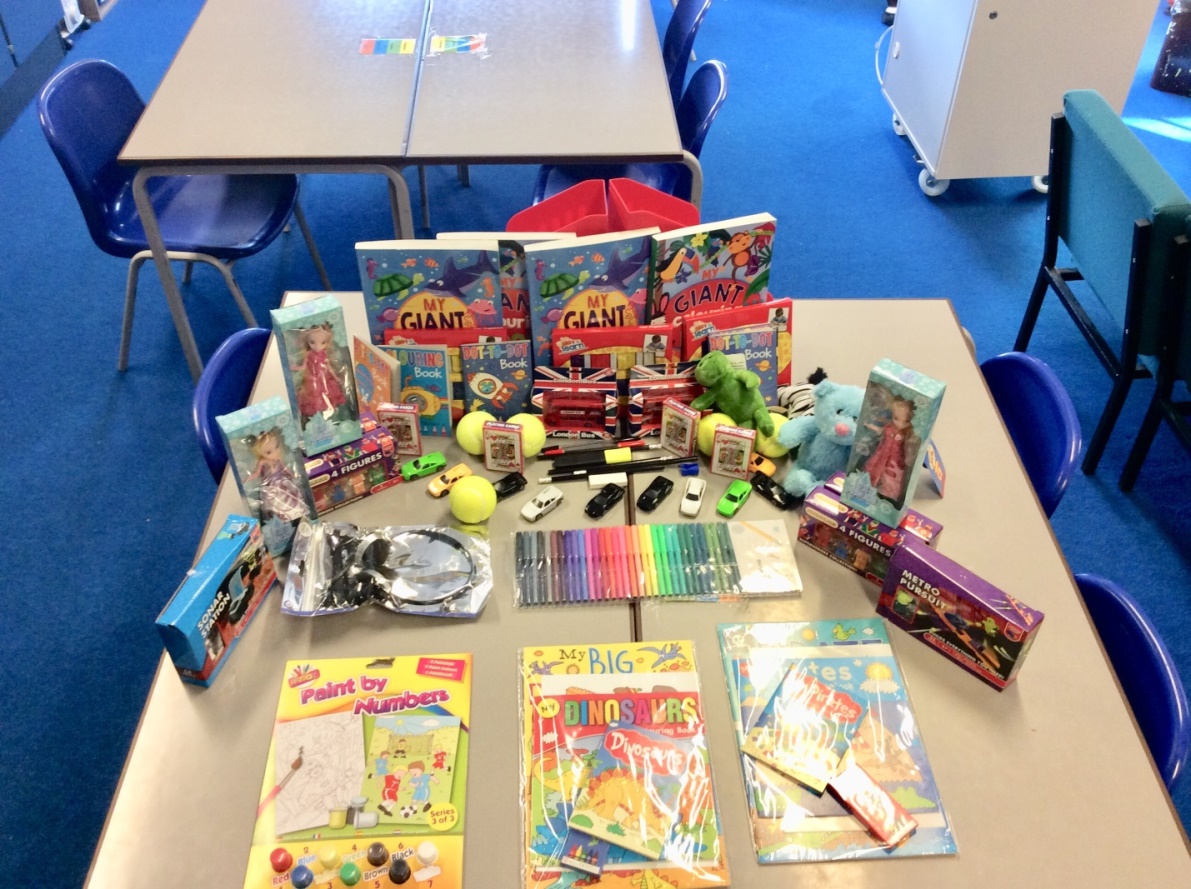 